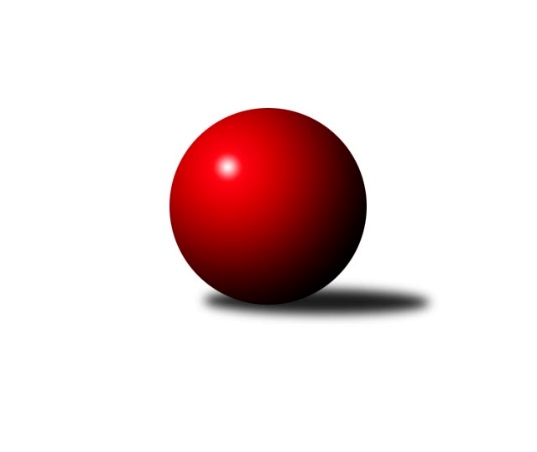 Č.15Ročník 2016/2017	11.2.2017Nejlepšího výkonu v tomto kole: 3556 dosáhlo družstvo: TJ Start Rychnov n. Kn.2.KLM A 2016/2017Výsledky 15. kolaSouhrnný přehled výsledků:SKK Bohušovice	- Sokol Kolín 	5:3	3209:3091	13.5:10.5	11.2.TJ Start Rychnov n. Kn.	- KK SDS Sadská	5:3	3556:3480	14.0:10.0	11.2.TJ Dynamo Liberec	- KK Lokomotiva Tábor	3:5	3248:3269	12.5:11.5	11.2.TJ Slovan Karlovy Vary	- SKK Rokycany B	5:3	3204:3164	11.5:12.5	11.2.KK Kosmonosy 	- KK Konstruktiva Praha 	5:3	3292:3288	12.0:12.0	11.2.TJ Sokol Duchcov	- TJ Sokol Kdyně	6.5:1.5	3395:3253	14.0:10.0	11.2.Tabulka družstev:	1.	TJ Sokol Duchcov	15	11	0	4	80.0 : 40.0 	203.5 : 156.5 	 3296	22	2.	KK SDS Sadská	15	10	0	5	75.0 : 45.0 	195.5 : 164.5 	 3335	20	3.	TJ Start Rychnov n. Kn.	15	9	1	5	70.0 : 50.0 	189.5 : 170.5 	 3279	19	4.	SKK Bohušovice	15	9	1	5	66.0 : 54.0 	194.5 : 165.5 	 3213	19	5.	TJ Sokol Kdyně	14	9	0	5	64.0 : 48.0 	178.5 : 157.5 	 3308	18	6.	TJ Slovan Karlovy Vary	14	9	0	5	62.0 : 50.0 	160.0 : 176.0 	 3276	18	7.	KK Lokomotiva Tábor	14	8	1	5	56.0 : 56.0 	156.5 : 179.5 	 3296	17	8.	KK Kosmonosy	15	7	0	8	59.0 : 61.0 	183.0 : 177.0 	 3251	14	9.	SKK Rokycany B	15	6	0	9	52.0 : 68.0 	181.5 : 178.5 	 3231	12	10.	TJ Dynamo Liberec	15	5	0	10	47.0 : 73.0 	173.0 : 187.0 	 3237	10	11.	KK Konstruktiva Praha	15	3	1	11	46.0 : 74.0 	163.0 : 197.0 	 3194	7	12.	Sokol Kolín	14	0	0	14	27.0 : 85.0 	133.5 : 202.5 	 3175	0Podrobné výsledky kola:	 SKK Bohušovice	3209	5:3	3091	Sokol Kolín 	Milan Perníček	145 	 147 	 145 	142	579 	 4:0 	 523 	 140	119 	 127	137	Lukáš Holosko	Radek Šípek	142 	 123 	 154 	123	542 	 3:1 	 503 	 123	128 	 133	119	Václav Kňap	Jaromír Hnát	126 	 124 	 136 	132	518 	 1.5:2.5 	 540 	 126	143 	 128	143	Jiří Němec	Lukáš Dařílek	138 	 139 	 112 	113	502 	 1:3 	 522 	 144	127 	 132	119	Jaroslav Šatník	Jiří Semerád	123 	 142 	 136 	154	555 	 3:1 	 497 	 121	154 	 121	101	Jan Pelák	Tomáš Svoboda	147 	 122 	 126 	118	513 	 1:3 	 506 	 113	132 	 139	122	Miloslav Vikrozhodčí: Nejlepší výkon utkání: 579 - Milan Perníček	 TJ Start Rychnov n. Kn.	3556	5:3	3480	KK SDS Sadská	Dalibor Ksandr	145 	 156 	 138 	164	603 	 1:3 	 631 	 149	169 	 157	156	Aleš Košnar	Martin Holakovský	134 	 144 	 139 	123	540 	 1:3 	 561 	 146	150 	 119	146	Antonín Svoboda	Vojtěch Šípek	150 	 155 	 136 	134	575 	 3:1 	 545 	 142	133 	 145	125	Martin Schejbal	Jiří Brouček	155 	 122 	 165 	138	580 	 2:2 	 605 	 134	141 	 150	180	Václav Pešek	Jaroslav Kejzlar	161 	 149 	 157 	151	618 	 3:1 	 580 	 141	140 	 158	141	Tomáš Bek	Martin Čihák	161 	 142 	 181 	156	640 	 4:0 	 558 	 133	132 	 154	139	Václav Schejbalrozhodčí: Nejlepší výkon utkání: 640 - Martin Čihák	 TJ Dynamo Liberec	3248	3:5	3269	KK Lokomotiva Tábor	Agaton Plaňanský ml.	133 	 122 	 138 	128	521 	 2:2 	 503 	 113	127 	 130	133	Jaroslav Mihál	Ladislav ml. Wajsar ml.	152 	 112 	 118 	121	503 	 1:3 	 575 	 143	140 	 152	140	Bořivoj Jelínek	Roman Žežulka	130 	 157 	 142 	128	557 	 2:2 	 570 	 133	148 	 137	152	Miroslav Dvořák	Vojtěch Trojan	152 	 160 	 144 	121	577 	 3:1 	 541 	 140	134 	 122	145	Petr Chval	Josef Zejda ml.	139 	 141 	 132 	142	554 	 1.5:2.5 	 562 	 142	128 	 150	142	David Kášek	Vojtěch Pecina	124 	 157 	 116 	139	536 	 3:1 	 518 	 123	127 	 136	132	Ladislav Takáč *1rozhodčí: střídání: *1 od 61. hodu Karel SmažíkNejlepší výkon utkání: 577 - Vojtěch Trojan	 TJ Slovan Karlovy Vary	3204	5:3	3164	SKK Rokycany B	Jaroslav Páv	138 	 118 	 135 	117	508 	 1:3 	 530 	 125	122 	 143	140	Pavel Andrlík ml.	Tomáš Pavlík	156 	 142 	 136 	138	572 	 3:1 	 534 	 138	124 	 131	141	Ladislav Moulis	Pavel Staša	132 	 110 	 124 	129	495 	 1:3 	 535 	 131	121 	 141	142	Jan Kříž	Miroslav Handšuh	126 	 148 	 124 	120	518 	 1.5:2.5 	 512 	 126	117 	 134	135	Libor Bureš	Václav Hlaváč st.	147 	 150 	 146 	150	593 	 3:1 	 546 	 133	136 	 116	161	Petr Fara	Václav Krýsl	123 	 123 	 125 	147	518 	 2:2 	 507 	 108	134 	 149	116	Martin Prokůpekrozhodčí: Nejlepší výkon utkání: 593 - Václav Hlaváč st.	 KK Kosmonosy 	3292	5:3	3288	KK Konstruktiva Praha 	Jiří Vondráček	136 	 143 	 122 	145	546 	 2:2 	 560 	 163	137 	 134	126	Pavel Kohlíček	Tomáš Bajtalon	127 	 151 	 141 	153	572 	 3:1 	 547 	 158	137 	 124	128	Jaroslav Borkovec	Jaroslav Doškář	127 	 127 	 119 	146	519 	 2:2 	 513 	 139	138 	 117	119	Tibor Machala	Dušan Plocek	144 	 123 	 138 	134	539 	 2:2 	 562 	 127	143 	 132	160	Zdeněk Zahrádka	Luboš Beneš	154 	 128 	 129 	146	557 	 2:2 	 545 	 131	130 	 148	136	Jan Barchánek	Pavel Říha	137 	 133 	 132 	157	559 	 1:3 	 561 	 142	145 	 147	127	Pavel Vymazalrozhodčí: Nejlepší výkon utkání: 572 - Tomáš Bajtalon	 TJ Sokol Duchcov	3395	6.5:1.5	3253	TJ Sokol Kdyně	Miloš Civín	143 	 154 	 150 	128	575 	 2:2 	 575 	 134	166 	 140	135	Michael Kotal	Zdeněk Ransdorf	141 	 155 	 170 	136	602 	 4:0 	 499 	 127	122 	 131	119	Josef Fidrant	Pavel Šporer	143 	 130 	 135 	146	554 	 2:2 	 553 	 127	126 	 150	150	Tomáš Timura	Tomáš Štraicher	129 	 142 	 148 	126	545 	 2:2 	 548 	 140	120 	 130	158	Jiří Benda st.	Josef Pecha	147 	 156 	 133 	131	567 	 2:2 	 527 	 125	119 	 136	147	David Machálek	Jakub Dařílek	124 	 146 	 143 	139	552 	 2:2 	 551 	 131	137 	 127	156	Jindřich Dvořákrozhodčí: Nejlepší výkon utkání: 602 - Zdeněk RansdorfPořadí jednotlivců:	jméno hráče	družstvo	celkem	plné	dorážka	chyby	poměr kuž.	Maximum	1.	Tomáš Pavlík 	TJ Slovan Karlovy Vary	586.88	374.7	212.2	2.0	6/7	(651)	2.	Aleš Košnar 	KK SDS Sadská	585.02	380.3	204.7	1.7	9/9	(631)	3.	Tomáš Bek 	KK SDS Sadská	579.21	371.1	208.1	1.4	7/9	(615)	4.	Zdeněk Ransdorf 	TJ Sokol Duchcov	566.48	373.0	193.5	3.0	6/8	(602)	5.	Luboš Beneš 	KK Kosmonosy 	565.50	369.9	195.6	2.9	8/8	(616)	6.	Dalibor Ksandr 	TJ Start Rychnov n. Kn.	565.13	376.4	188.7	3.1	8/8	(604)	7.	Michael Kotal 	TJ Sokol Kdyně	562.40	368.9	193.5	3.1	7/9	(610)	8.	Zdeněk Zahrádka 	KK Konstruktiva Praha 	560.98	371.5	189.5	3.3	6/9	(613)	9.	Václav Kňap 	Sokol Kolín 	560.87	369.9	191.0	2.6	9/9	(628)	10.	Miloš Civín 	TJ Sokol Duchcov	560.34	378.0	182.3	3.6	7/8	(600)	11.	David Machálek 	TJ Sokol Kdyně	559.72	366.6	193.1	3.6	9/9	(586)	12.	Václav Schejbal 	KK SDS Sadská	559.67	362.1	197.5	2.5	9/9	(596)	13.	Václav Kuželík  ml.	TJ Sokol Kdyně	559.05	372.0	187.1	2.5	7/9	(584)	14.	Tomáš Beck  st.	TJ Slovan Karlovy Vary	558.92	369.6	189.3	3.3	7/7	(589)	15.	Jiří Semerád 	SKK Bohušovice	558.86	367.2	191.7	1.9	7/8	(599)	16.	Petr Chval 	KK Lokomotiva Tábor	558.66	363.0	195.7	2.9	7/8	(607)	17.	Jakub Dařílek 	TJ Sokol Duchcov	558.46	373.7	184.8	3.8	6/8	(586)	18.	Petr Fara 	SKK Rokycany B	557.31	370.6	186.7	3.1	9/9	(607)	19.	Václav Hlaváč  st.	TJ Slovan Karlovy Vary	556.86	366.2	190.6	2.1	7/7	(600)	20.	Vojtěch Pecina 	TJ Dynamo Liberec	556.85	368.3	188.6	1.8	8/8	(638)	21.	David Kášek 	KK Lokomotiva Tábor	555.66	366.5	189.2	3.2	8/8	(601)	22.	Jiří Brouček 	TJ Start Rychnov n. Kn.	555.20	372.6	182.6	3.1	7/8	(599)	23.	Václav Krýsl 	TJ Slovan Karlovy Vary	554.86	369.0	185.9	3.2	6/7	(602)	24.	Jiří Němec 	Sokol Kolín 	554.63	373.5	181.1	2.9	7/9	(587)	25.	Jiří Vondráček 	KK Kosmonosy 	553.47	367.5	186.0	3.3	8/8	(581)	26.	Antonín Svoboda 	KK SDS Sadská	552.80	376.2	176.6	4.3	9/9	(584)	27.	Josef Pecha 	TJ Sokol Duchcov	551.34	362.9	188.4	3.2	8/8	(575)	28.	Tomáš Timura 	TJ Sokol Kdyně	551.33	363.8	187.6	3.9	8/9	(618)	29.	Josef Zejda  ml.	TJ Dynamo Liberec	550.45	362.1	188.3	3.9	8/8	(620)	30.	Martin Čihák 	TJ Start Rychnov n. Kn.	550.05	364.5	185.6	3.2	8/8	(646)	31.	Jiří Benda  st.	TJ Sokol Kdyně	549.00	366.9	182.1	2.7	6/9	(607)	32.	Jan Holšan 	SKK Rokycany B	548.19	360.1	188.0	3.8	7/9	(576)	33.	Pavel Šporer 	TJ Sokol Duchcov	547.08	360.4	186.6	2.8	8/8	(587)	34.	Milan Perníček 	SKK Bohušovice	546.33	365.4	180.9	2.7	8/8	(595)	35.	Pavel Andrlík  ml.	SKK Rokycany B	545.44	368.5	176.9	4.6	8/9	(618)	36.	Bořivoj Jelínek 	KK Lokomotiva Tábor	545.06	359.3	185.7	2.3	6/8	(615)	37.	Jan Pelák 	Sokol Kolín 	543.56	362.9	180.6	4.5	9/9	(596)	38.	Agaton Plaňanský  ml.	TJ Dynamo Liberec	542.57	365.1	177.5	6.6	7/8	(588)	39.	Pavel Říha 	KK Kosmonosy 	542.54	361.6	181.0	3.4	6/8	(570)	40.	Jindřich Dvořák 	TJ Sokol Kdyně	541.56	361.5	180.1	4.5	9/9	(593)	41.	Vojtěch Šípek 	TJ Start Rychnov n. Kn.	540.54	356.9	183.6	4.0	7/8	(637)	42.	Pavel Kohlíček 	KK Konstruktiva Praha 	540.35	365.7	174.7	5.9	9/9	(589)	43.	Martin Schejbal 	KK SDS Sadská	540.29	367.4	172.9	5.3	8/9	(568)	44.	Jan st. Renka  st.	KK SDS Sadská	538.29	363.2	175.1	5.0	6/9	(594)	45.	Vojtěch Trojan 	TJ Dynamo Liberec	538.15	365.9	172.2	5.6	6/8	(580)	46.	Tomáš Štraicher 	TJ Sokol Duchcov	536.02	361.3	174.7	5.1	7/8	(593)	47.	Dušan Plocek 	KK Kosmonosy 	535.80	359.6	176.2	4.8	7/8	(600)	48.	Jaroslav Borkovec 	KK Konstruktiva Praha 	535.57	364.3	171.3	6.8	6/9	(591)	49.	Martin Prokůpek 	SKK Rokycany B	535.21	355.8	179.5	4.2	6/9	(587)	50.	Jindřich Lauer 	Sokol Kolín 	534.93	365.5	169.4	5.2	7/9	(562)	51.	Ladislav Moulis 	SKK Rokycany B	534.67	358.7	176.0	5.8	6/9	(553)	52.	Jiří Semelka 	TJ Sokol Duchcov	533.78	367.4	166.3	8.7	6/8	(568)	53.	Lukáš Dařílek 	SKK Bohušovice	532.59	357.9	174.7	4.1	8/8	(586)	54.	Libor Bureš 	SKK Rokycany B	532.43	355.9	176.6	3.5	8/9	(559)	55.	Tomáš Bajtalon 	KK Kosmonosy 	532.10	359.9	172.2	4.6	6/8	(572)	56.	Roman Žežulka 	TJ Dynamo Liberec	530.11	353.6	176.6	4.3	7/8	(573)	57.	Věroslav Řípa 	KK Kosmonosy 	529.84	361.7	168.2	6.2	8/8	(595)	58.	Tomáš Svoboda 	SKK Bohušovice	529.67	365.3	164.4	5.3	6/8	(558)	59.	Jan Barchánek 	KK Konstruktiva Praha 	527.60	359.2	168.4	4.3	7/9	(550)	60.	Tibor Machala 	KK Konstruktiva Praha 	527.20	355.5	171.7	6.8	7/9	(583)	61.	Pavel Wohlmuth 	KK Konstruktiva Praha 	526.45	363.9	162.5	6.6	8/9	(578)	62.	Jaroslav Páv 	TJ Slovan Karlovy Vary	526.40	355.7	170.7	3.5	6/7	(555)	63.	Jaromír Hnát 	SKK Bohušovice	523.40	355.8	167.6	6.2	8/8	(554)	64.	Pavel Staša 	TJ Slovan Karlovy Vary	523.17	362.4	160.8	9.2	6/7	(566)	65.	Jaroslav Šatník 	Sokol Kolín 	515.83	361.6	154.3	8.4	6/9	(561)		Josef Pauch 	SKK Rokycany B	573.50	379.0	194.5	3.0	1/9	(581)		Petr Miláček 	KK SDS Sadská	572.50	373.5	199.0	4.0	1/9	(603)		Karel Smažík 	KK Lokomotiva Tábor	563.40	368.8	194.6	2.8	5/8	(581)		Roman Filip 	SKK Bohušovice	561.00	376.0	185.0	7.0	1/8	(561)		Pavel Vymazal 	KK Konstruktiva Praha 	560.83	359.5	201.3	2.3	2/9	(578)		Ladislav Takáč 	KK Lokomotiva Tábor	556.83	361.3	195.5	1.4	4/8	(590)		Miroslav Dvořák 	KK Lokomotiva Tábor	555.08	366.0	189.1	2.6	5/8	(587)		Viktor Pytlík 	TJ Sokol Kdyně	554.87	372.4	182.5	4.7	5/9	(634)		Jaroslav Kejzlar 	TJ Start Rychnov n. Kn.	554.59	373.7	180.9	2.4	4/8	(643)		Václav Posejpal 	KK Konstruktiva Praha 	553.00	359.0	194.0	2.5	2/9	(554)		Jaroslav Mihál 	KK Lokomotiva Tábor	552.00	366.3	185.7	2.1	5/8	(613)		Jaroslav ml. Pleticha  ml.	KK Konstruktiva Praha 	552.00	369.0	183.0	3.5	1/9	(559)		Václav Pešek 	KK SDS Sadská	551.25	369.8	181.4	4.5	4/9	(605)		Oldřich Krsek 	TJ Start Rychnov n. Kn.	545.00	368.0	177.0	3.0	1/8	(545)		David Urbánek 	TJ Start Rychnov n. Kn.	545.00	377.0	168.0	2.0	1/8	(545)		Jakub Seniura 	TJ Start Rychnov n. Kn.	544.00	352.5	191.5	5.0	2/8	(622)		Roman Kindl 	TJ Start Rychnov n. Kn.	544.00	359.5	184.5	4.0	4/8	(581)		Petr Bystřický 	KK Lokomotiva Tábor	539.67	373.3	166.3	4.2	3/8	(578)		Radek Šípek 	SKK Bohušovice	538.92	355.2	183.8	2.8	5/8	(562)		Jan Lommer 	TJ Sokol Kdyně	538.00	379.0	159.0	6.0	1/9	(538)		Václav Fűrst 	SKK Rokycany B	537.67	359.3	178.4	4.5	3/9	(587)		Martin Maršálek 	SKK Rokycany B	535.85	362.6	173.3	7.5	4/9	(572)		Martin Holakovský 	TJ Start Rychnov n. Kn.	535.55	364.2	171.4	7.4	4/8	(609)		Jan Kříž 	SKK Rokycany B	532.33	355.0	177.3	3.8	3/9	(538)		Zdeněk Pecina  st.	TJ Dynamo Liberec	531.40	354.4	177.0	4.2	5/8	(564)		Ladislav ml. Wajsar  ml.	TJ Dynamo Liberec	528.60	365.7	162.9	5.5	5/8	(547)		Jaroslav Pleticha  st.	KK Konstruktiva Praha 	528.33	359.7	168.7	3.3	3/9	(535)		Petr Novák 	KK Kosmonosy 	525.00	365.0	160.0	4.0	1/8	(525)		František Dobiáš 	TJ Sokol Duchcov	524.00	360.5	163.5	3.5	1/8	(546)		Jaroslav Doškář 	KK Kosmonosy 	523.85	357.6	166.3	5.9	4/8	(539)		Ladislav Šourek 	SKK Bohušovice	522.67	353.0	169.7	8.7	3/8	(556)		Radek Jung 	TJ Start Rychnov n. Kn.	521.33	372.3	149.0	8.7	3/8	(546)		Stanislav Vesecký 	KK Konstruktiva Praha 	518.00	358.0	160.0	4.0	2/9	(520)		Miloslav Vik 	Sokol Kolín 	517.33	358.7	158.7	6.7	3/9	(535)		Arnošt Nedbal 	KK Konstruktiva Praha 	516.50	348.5	168.0	5.5	2/9	(542)		Miroslav Handšuh 	TJ Slovan Karlovy Vary	514.07	349.3	164.7	5.4	3/7	(524)		Ladislav st. Wajsar  st.	TJ Dynamo Liberec	512.50	358.5	154.0	8.5	2/8	(518)		Miroslav Šnejdar  st.	KK Konstruktiva Praha 	509.00	342.0	167.0	5.0	1/9	(509)		Jan ml. Renka  ml.	KK SDS Sadská	508.33	353.3	155.0	10.3	3/9	(571)		Matěj Stančík 	TJ Start Rychnov n. Kn.	507.00	377.0	130.0	11.0	1/8	(507)		Jaroslav Chvojka 	SKK Bohušovice	506.67	357.7	149.0	6.3	1/8	(526)		Vojtěch Zelenka 	Sokol Kolín 	502.33	337.0	165.3	10.7	3/9	(527)		Lukáš Holosko 	Sokol Kolín 	501.00	343.7	157.4	8.5	5/9	(523)		Martin Perníček 	SKK Bohušovice	499.67	336.2	163.5	7.5	3/8	(513)		Josef Fidrant 	TJ Sokol Kdyně	499.00	355.0	144.0	7.0	1/9	(499)		Ladislav Koláček 	SKK Bohušovice	497.00	342.0	155.0	6.0	1/8	(497)		Václav Webr 	SKK Rokycany B	494.50	348.0	146.5	10.5	2/9	(517)		Jaroslav Hanuš 	Sokol Kolín 	491.67	342.3	149.3	12.3	3/9	(519)		Lubomír Kudrna 	TJ Dynamo Liberec	490.00	340.0	150.0	4.0	1/8	(490)		Pavel Holoubek 	Sokol Kolín 	489.50	350.0	139.5	4.0	2/9	(498)		Petr Barchánek 	KK Konstruktiva Praha 	488.00	333.0	155.0	11.0	1/9	(488)		Petr Bohuslav 	SKK Rokycany B	483.00	344.0	139.0	17.0	1/9	(483)		Radek Kraus 	SKK Bohušovice	457.00	323.0	134.0	14.0	1/8	(457)Sportovně technické informace:Starty náhradníků:registrační číslo	jméno a příjmení 	datum startu 	družstvo	číslo startu18625	Pavel Vymazal	11.02.2017	KK Konstruktiva Praha 	5x
Hráči dopsaní na soupisku:registrační číslo	jméno a příjmení 	datum startu 	družstvo	Program dalšího kola:16. kolo18.2.2017	so	10:00	TJ Sokol Kdyně - TJ Dynamo Liberec	18.2.2017	so	10:00	KK Lokomotiva Tábor - TJ Start Rychnov n. Kn.	18.2.2017	so	10:00	KK SDS Sadská - TJ Slovan Karlovy Vary	18.2.2017	so	13:30	SKK Rokycany B - SKK Bohušovice	18.2.2017	so	14:00	Sokol Kolín  - KK Kosmonosy 	18.2.2017	so	15:00	KK Konstruktiva Praha  - TJ Sokol Duchcov	Nejlepší šestka kola - absolutněNejlepší šestka kola - absolutněNejlepší šestka kola - absolutněNejlepší šestka kola - absolutněNejlepší šestka kola - dle průměru kuželenNejlepší šestka kola - dle průměru kuželenNejlepší šestka kola - dle průměru kuželenNejlepší šestka kola - dle průměru kuželenNejlepší šestka kola - dle průměru kuželenPočetJménoNázev týmuVýkonPočetJménoNázev týmuPrůměr (%)Výkon4xMartin ČihákRychnov6404xVáclav Hlaváč st.Karlovy Vary112.185935xAleš KošnarSadská6312xMartin ČihákRychnov110.716405xJaroslav KejzlarRychnov6187xZdeněk RansdorfDuchcov 109.846021xVáclav PešekSadská6055xAleš KošnarSadská109.156315xDalibor KsandrRychnov6037xMilan PerníčekBohušovice109.045796xZdeněk RansdorfDuchcov 6024xTomáš PavlíkKarlovy Vary108.2572